                      29 января  2022 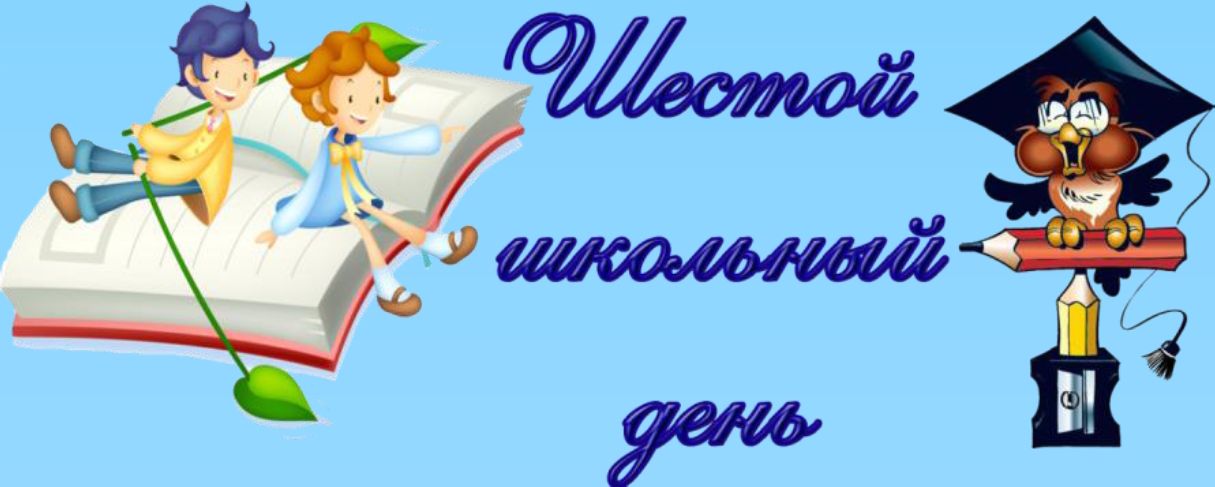 ВремяКлассыМероприятиеМестопроведенияОтветственные09.0012.4010,11 классыПрофессиональная подготовка (юноши, девушки)Согласно расписаниюСопровождение Шевчук О.В., Гаспадарик С.Н.11.30Учащиеся школыКонсультации по запросуКаб. №16Казак В.Ф.12.20-14.20Учащиеся учрежденияОбъединение по интересам «Очумелые ручки»Каб.№10Колбик Д.В.10.00- 12.00Учащиеся учрежденияОбъединение по интересам «Дизайн»Каб.№10Колбик Д.В.13.20-15.20Учащиеся учрежденияОбъединение по интересам «1000 дорог – одна твоя»Каб.№22Войтехович Е.А.11.10-13.10Учащиеся учрежденияОбъединение по интересам «Школа лидерства: Я, ты, мы – лидеры»Каб.№22Войтехович Е.А.09.00-11.00Учащиеся учрежденияОбъединение по интересам «Я с психологией на ТЫ»Каб.№22Войтехович Е.А.10.00 Учащиеся учрежденияОлимпиада по ПДДСШ№3Янченко О.А.15.25-17.25Учащиеся учреждения«Юный инспектор дорожного движения»БиблиотекаЖук О.С.13.20-15.20Учащиеся учреждения«Юный спасатель»БиблиотекаЖук О.С.10.00-11.40Учащиеся учрежденияОбъединения по интересам «Стритбол»Спортивный залЖуравлев А.А.12.00-13.40Учащиеся учрежденияОбъединения по интересам «Футбол»Спортивный залЖуравлев А.А.12.00-18.001-11 классыРабота спортивного залаСпортивный залИ.М.Ивашкевич 